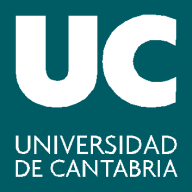 IMPRESO DE READJUDICACIÓN DE DESTINO(según puntos 2.5.4. y 2.5.5. de la Convocatoria de Programas de Intercambio)ALUMNOS DE INTERCAMBIO -  CURSO 2018-2019D./Dña.:DNI / NIE:Facultad/Escuela:Titulación:Por la presente, RENUNCIO a todos los efectos a la plaza que me ha correspondido en la primera fase de asignación de destinos: y SOLICITO participar en la fase de readjudicación de las universidades que hayan quedado disponibles.Santander,.............de.......................................de 2017Fdo.:................................................... Entrega en el Registro General de la UC (Pabellón de Gobierno)Datos de contactoDatos de contactoDatos de contactoDirección actualTeléfonos de contactoIndicar código de universidad adjudicada